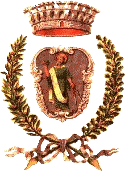 Città di Giovinazzo SETTORE 1° PATRIMONIO E  SERVIZI ISTITUZIONALIServizio demografico70054, piazza Vittorio Emanuele II° n.64Avviso di vendita ALLEGATO 3: Informativa ai sensi dell’art. 13 del Regolamento (UE) 2016/679 I dati personali forniti e raccolti, a seguito di compilazione degli appositi moduli e l’inoltro della documentazione richiesta, dagli interessati, saranno trattati dal Comune di Giovinazzo (infra anche “Comune”) esclusivamente per lo svolgimento della presente procedura. Titolare del trattamento è il Comune con sede in piazza Vittorio Emanule II n.64 – 70054 Giovinazzo.L’inoltro delle informazioni richieste e, più in generale, dei dati personali da parte degli interessati è assolutamente facoltativo, ma necessario per la partecipazione alla presente procedura, il mancato conferimento potrebbe ostacolarne la partecipazione. Il Comune tratterà i dati forniti dai partecipanti alla presente procedura in conformità con quanto previsto e disciplinato dal Regolamento mediante strumenti manuali, informatici e telematici, con logiche strettamente correlate alle finalità già esplicitate, in modo lecito e secondo correttezza nonché nel rispetto del principio di minimizzazione. I dati medesimi saranno conservati per il tempo necessario al raggiungimento delle finalità indicate e successivamente per adempiere agli obblighi di legge cui il Comune e tenuto e comunque nel rispetto delle procedure interne del Titolare. Il Comune non adotta processi decisionali automatizzati ed è esclusa ogni attività di profilazione degli interessati. I dati potranno essere comunicati ad altre Pubbliche Autorità e Amministrazioni per l’esecuzione di loro ordini e per l’adempimento di obblighi di legge, ove previsti, e potranno essere conosciuti da dipendenti, collaboratori e consulenti, previamente autorizzati e istruiti dal Titolare, per le sole finalità connesse alla procedura. Il Comune potrà, altresì, avvalersi del supporto di società esterne previamente nominate Responsabili del trattamento ai sensi dell’art. 28 del Regolamento. Al di fuori di tali ipotesi, i dati personali non saranno diffusi né comunicati a terzi. Non saranno trasferiti in Paesi terzi né ad organizzazioni internazionali. Considerata la natura della procedura in oggetto, il Comune potrà trattare le informazioni previste dall’art.10 del Regolamento, relativi a condanne penali e reati o a connesse misure di sicurezza (c.d. dati giudiziari) di cui si dà piena garanzia di trattamento nel rispetto delle prescrizioni di legge. È facoltà degli interessati esercitare il diritto di chiedere al Titolare del trattamento l’accesso ai dati personali e la rettifica o la cancellazione degli stessi o la limitazione del trattamento che li riguarda o di opporsi al trattamento stesso (artt. 15 e ss. del Regolamento). L'apposita istanza potrà essere inviata al Comune, Titolare del Trattamento, oppure al Responsabile della protezione dei dati personali, domiciliato per la funzione presso la medesima sede e contattabile all’indirizzo email: protocollo@comune.giovinazzo.ba.it. Gli interessati che ritengano che il trattamento dei dati personali a Loro riferiti effettuato dal Comune avvenga in violazione di quanto previsto dal Regolamento hanno il diritto di proporre reclamo al Garante, come previsto dall’art. 77 del Regolamento stesso, o di adire le opportune sedi giudiziarie (art. 79 del Regolamento). LETTO CONFERMATO E SOTTOSCRITTO(luogo e data) ___________________________ (firma) ___________________________  